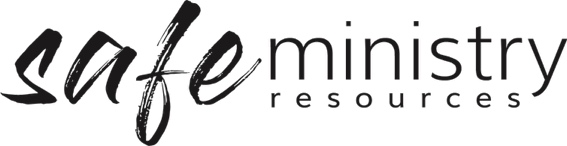  Ministry ReviewLeadership/Employee Interview   Year: ______________Program Leader:_______________________________________ Program name:________________________________________Use some or all of the following questions to help guide your ministry review interview.a.	In what ways has God been moving through the program?b.	What did we do well as a team?c.	How did the program participants grow in their relationship with God?d.	How can our team better share ministry next year/time?Is there any information relating to your suitability to continue in this ministry role that we should know about?No / Yes (Please List)Have there been any incidents that you were involved in, either directly or indirectly, which were of a child protection nature or have you ever, to your knowledge, been accused of sexual misconduct or abuse? If yes, could you describe that incident, including your experience?  
TEAM COMMITMENT I am willing to make a commitment to team leadership. In becoming a leader, I agree to adhere to the team leadership conduct covenant and to attend team meetings and in-service training. I commit to this team for ____months at the end of which I will renew my commitment to the team or alternatively give my team leader notice that I wish not to continue in this role.Signature of applicant:Names and signatures of the interviewers:Date:Version 20200907Copyright © 2020 Safe Ministry Resources Pty Ltd The Safe Ministry Framework is developed and owned by SMR Pty Ltd. This document cannot be modified without express written permission through a licence agreement. Please contact SMR Pty Ltd at email info@safercommunities.net.au to seek permission. SMR can also provide customisation of the Safe Ministry Framework for your church or denomination. Disclaimer: This publication is not legal advice. The ideas and procedures herein are based on nationally recognised good practice advice for Safe Ministry and have been written with due regard to Australian legislation March 2020.  
Legal advice may need to be sought when responding to individual incidents.